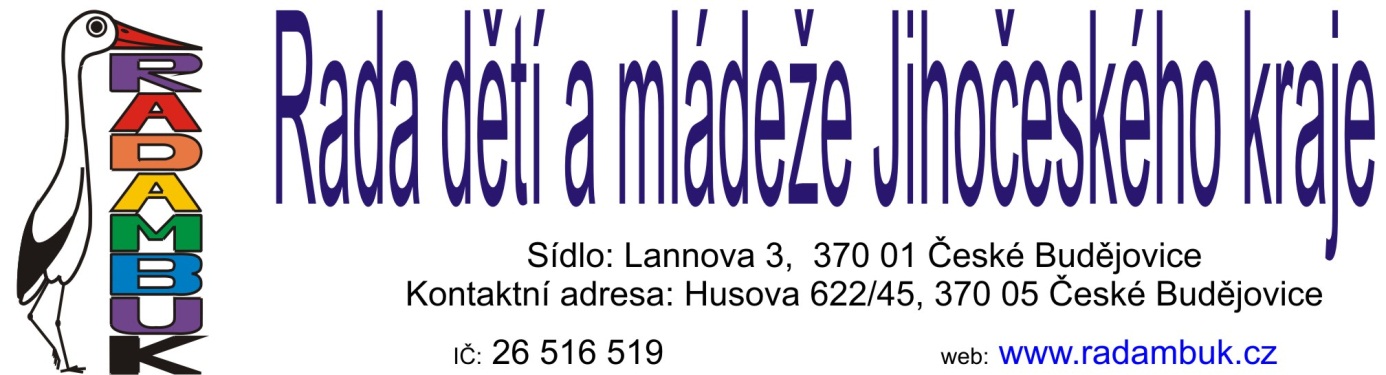 --------------------------------------------------------------------------------------------------------------------------------------Hlasování o termínu návštěvy Hopsáriu pro registrované soutěžící v roce 2012 - 2013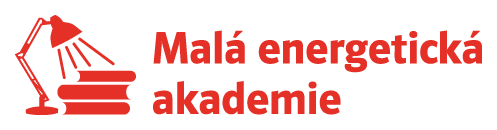 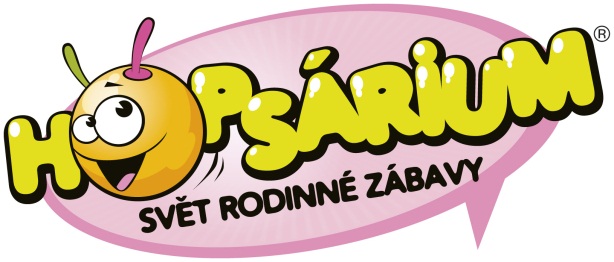 Název zaregistrované skupiny v MEA:Vedoucí skupiny:Zaškrtněte termín, který Vám nejvíce vyhovuje:Pondělí 14.1.2012Úterý 15.1.2012Středa 15.1.2012Čtvrtek 16.1.2012Termín zašlete nejpozději do pátku 16.11.2012 do kanceláře RADAMBUKu, e- mail: kancelar@radambuk.cz.